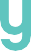 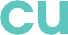 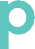 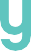 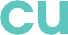 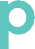 WHY FAMILY CUP?PGA Family Cup exists to bring family members of all ages together to create lasting memories through the game of golf.WHY THEMES?Creating themes for PGA Family Cup events generates awareness and excitement for the event and provides for a fun, celebratory atmosphere.THEME: PGA Jr. League Season Kick-OffOVERVIEW/OBJECTIVE: Promote the upcoming PGA Jr. League season at your facility and encourage registrations.EXECUTION: This is a great way to introduce the program by playing the PGA Jr. League format. This will help parents and players gain a deeper understand of the program before the season begins.Use it as an opportunity to announce teams and/or hand out team kits.Create a meet-and-greet opportunity for the players and families on the PGA Jr. League teams, as well as a Meet-the-Coach night.A PGA Family Cup event could be used as a kick-off event/meet-and-greet for any junior programming. Use the event as an opportunity to go over season expectations and schedules and check housekeeping items off your list—with good food and drinks after a fun round of golf.WHEN: Up to 8 weeks prior to PGA Jr. League season startCONSIDER THIS:It may be helpful to consider other activities, contests or add-ons that would provide additional value and fun to your event. ActivitiesPre-event clinicPost-event gathering/partyRelevant games (water balloon toss, dunking booth, hayrides, cornhole)Add-OnsFood & BeverageTee prizes, raffles, giveawaysDecorations (shop, course, cart)Attire/costumesContestsPre-event putting contest (long putt, 3-hole team competition, etc.)Closest to the holeStraightest driveWidest age gapMost family membersFurthest traveledIn sports, your team is your family. With PGA Family Cup, your family is your team.